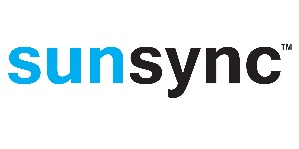 Sunsync™ 240 serienAnvendelsesområde
Projektautomatik for mellemstore og store projekter 4 styrezoner pr. styrecentralEksterne in- og output via Modbus TCP/IPFjernadgang via WEB interfaceEkstern serviceadgang via pre-installeret Teamviewer klientStandardbeskrivelse
Solautomatik skal leveres med én vejrstation, som betjener alle 4 styrezoner.Leveres komplet med styrecentral, sensorer og motorrelæer.Aktuelle målinger for henholdsvis solintensitet, vindhastighed, temperatur, nedbør, samt sidst afgivne automatikkommando skal kunne aflæses på styrecentralen samt via web interface.Grænseværdier og reaktionstider for automatiksignaler fra sol- og vindsensor skal kunne ændres zonevis via automatikkens display og web interface.Automatikken skal indeholde en timerfunktion, som giver mulighed for flere daglige overstyringssignaler pr. zone. Det skal ligeledes være muligt via timerfunktionen at frakoble automatikken zonevis i udvalgte perioder. Timerfunktionen skal kunne skelne mellem ugedage og nationale helligdage.Styringen skal indeholde en log over alle fejl og blokeringskommandoer.Der skal leveres NC (normally closed) input for brandalarm. Ved alarm skal afskærmning køre op og blokere i SIKKERHEDS-position.Mulighed for tilslutning af et lovpligtigt vinduespudsertryk pr. zone.Levering af nødvendige principdiagrammer, CE komponenterklæringer samt indregulering af automatik inklusive.Beskrivelsen kan udbygges med disse tilvalgLevering af vinduespudsertrykLevering af impulstryk for rum/facadevis betjeningLevering af 1 - 2 ekstra vindsensorerLevering af 1 – 2 ekstra luxsensorerLevering af trådløse impulskontakter for rum/facadevis betjening. (Ingen kabling mellem motorrelæ og betjeningstryk)Der skal udføres projektspecifikke diagrammer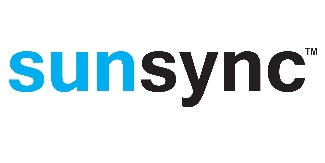 Der skal udføres CE mærkning af det komplette anlægMontage og tilslutning af komponenter og motorer inklusive kabling og tilslutning for betjeningstryk og buskabel. Det forudsættes, at anden entreprenør trækker 230 V udtag frem til motorrelæer og styrecentralModbuskommunikationFølgende in- og output signaler skal kunne udveksles via Modbus TCP/IP:Output:Fejl på styrecentral eller sensorStyring blokeret af brandalarmStyring blokeret via vinduespudsertryk (en adresse pr. zone)Aktuel position (en adresse pr. zone)Aktuel status manuel/auto/lås (en adresse pr zone)Aktuel vindhastighed (en adresse pr. sensor)Aktuel temperaturAktuel nedbørsstatusAktuelle luxmålinger (1 adresse pr. sensor)Grænseværdier overskredet (1 adresse pr. sensor pr. zone)
Input:Køre zone op/ned (en adresse pr. zone)Skift zone status manuel/status/lås (en adresse pr. zoneÆndre grænseværdier og reaktionstider for solprogram (en adresse pr. zone pr. setværdi)